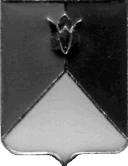 РОССИЙСКАЯ ФЕДЕРАЦИЯ  АДМИНИСТРАЦИЯ КУНАШАКСКОГО МУНИЦИПАЛЬНОГО РАЙОНАЧЕЛЯБИНСКОЙ  ОБЛАСТИПОСТАНОВЛЕНИЕ09.09.2021 года    №1308В  соответствии с  Федеральным  Законом от 06.10.2003г.  №131-ФЗ  «Об общих принципах организации местного самоуправления в Российской Федерации»,  Уставом  Кунашакского муниципального района, решением Собрания депутатов Кунашакского муниципального района  от  22.02.2012г.   №  10  «Об утверждении Положения  «О  порядке принятия решений об установлении тарифов на услуги муниципальных унитарных предприятий и муниципальных автономных, бюджетных и казенных учреждений  Кунашакского муниципального района»ПОСТАНОВЛЯЮ:          1. Утвердить с 01.09.2021года тариф на пассажирские  перевозки  заказными  автобусами  в размере 42,50 рублей за один километр пути.          2. Постановление Администрации Кунашакского муниципального района  от 19.12.2020 года  №1726 «Об утверждении тарифов МУП «КунашакСпецТранс»»  с 01.01.2021года признать утратившим силу.           3. Начальнику отдела  информационных  технологий Ватутину В.Р. разместить настоящее постановление на официальном сайте Кунашакского муниципального района.          4. Контроль за исполнение настоящего постановления возложить на заместителя Главы района  по имуществу и экономике - руководителя Управления имущественных и земельных отношений  Хасанова В.Ю.                       Об утверждении тарифа  на оказание услуг по перевозке пассажиров заказными автобусами, оказываемые МУП  «КунашакСпецТранс»   Об утверждении тарифа  на оказание услуг по перевозке пассажиров заказными автобусами, оказываемые МУП  «КунашакСпецТранс»   Глава района                                                                        С.Н. Аминов